11/08- /2017 RM 04541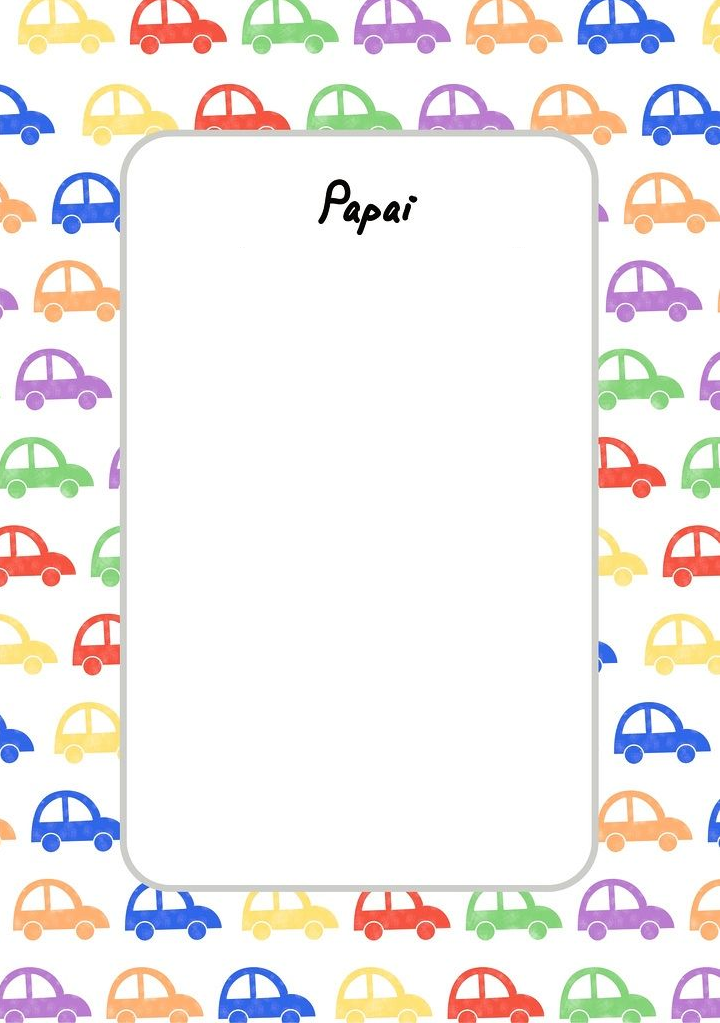 